PAUL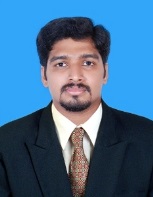 PAUL.358761@2freemail.com Versatile, high-energy professional, successful in achieving business growth objectives within turnaround & rapid changing environment| Finance & Accounts |Payroll/AuditingLocation Preference: Gulf countriesPROFILE SUMMARYA focused professional with  above 5 years of experience in Finance & Accounts,Payroll, Auditing, MIS and ReportingLastly associated with I.T.L-Cosmos, (Dubai) as Accounts ExecutiveExperienced in preparing monthly financials like Trial Balance, Profit & Loss a/c, Balance Sheet, Cash Flow statement, Ratios and Analytical points on Financials.Expertise in import/export documentationExpertise in complete process of Payroll up to WPS Strong in interaction with Auditors for Finalization of AccountsExperienced in preparation of monthly Bank Reconciliation statement Experienced in controlling Debtors & Creditors and preparation of debtors & Creditors Outstanding list and reporting to ManagementExpertise in dealing with banks for issue of Letters of Credit and Bank Guarantee and other various issues Expertise in Preparation of monthly schedules and allocation of expenses to branches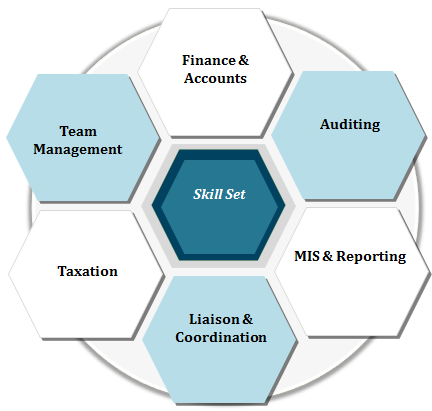 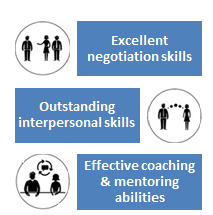 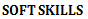 ORGANISATIONAL EXPERIENCE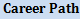 Jan’15 to Feb17                International Traders M.E Limited – UAE (Dubai)Jan’15 to Oct’14		   Muthoot Finance Ltd., New Delhi as Audit ExecutiveJul’11 to Dec’11			   Charted Accountant Firm Mohandas & Assiciates Audit Assistant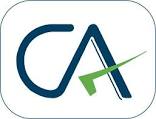 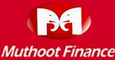 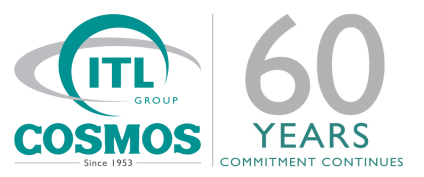 Key Result Areas:Responsible for preparation & timely completion of quarterly audit programmeAccountable for:Effectively doing the month closing with in 2nd of every month.Salary payment and month closing work completing on time.Drawing the outline for audit programmeGuiding audit executives and training for new joinsRemoval of fraudsHalf yearly completion of audits at regional & corporate office specifically at finance &credit dept.Maintaining MIS, evaluating them for facilitating decision-making processPreparing tax plans, ensuring timely assessment and filing of direct & indirect tax return in compliance with Statutory Tax ActsEnsuring no irregularities in branches and safeguarding the assets of the companyConducting monthly audit meeting on regular basisHighlights: Promoted as Audit In-Charge within one year from the date of joining in Muthoot Finance Efficiently handled major audit issues such as frauds and system procedures which are occurred in the company  took effective steps such as implementation of new systems in audit in order to resolve it fastHolds the distinction of handling  major Internal Audits such as School audit(St. George School Alakananda ,New Delhi) and departments audit of muthoot Finance Corporate office New DelhiEDUCATION2011							MBA (Finance) from Anna University, Tamil Nadu 2009							BBA –(Finance) from Annamalai University, Tamil Nadu2006							Navodaya Vidyalaya, Kerala Higher Secondary Board 2003							SSLC from M.M.H.S Panthalampadam, Kerala State Board TECHNICAL PURVIEW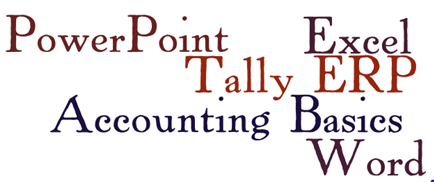 Proficiency in:Microsoft Applications such as Excel, Word, PowerPoint Accounting BasicsTally ERPOracleOrion.AREAS OF EXPERTISEFinance & Accounts	Payroll				AuditingLiaison & CoordinationTaxationTeam Management